§418-A.  Protection of the Penobscot River1.  Findings.  The Legislature finds that the Penobscot River is a unique and valuable natural resource.  The Penobscot River serves as an example to the Nation that good public policy carefully implemented can restore and preserve our natural resources.  The river has supported, and is again beginning to support, the greatest run of Atlantic salmon and 11 other species of anadromous fish in North America, providing a unique fishing opportunity for Maine residents and members of the Penobscot Indian Nation. The Legislature declares that the preservation and restoration of the Penobscot River is of the highest priority.[PL 2019, c. 72, §1 (AMD).]2.  Prohibition.  To protect water quality and aquatic resources, fisheries and fishing opportunities, and as an exercise of the public trust of the State, no person, firm, corporation, municipality or other legal entity may erect, operate, maintain or use any dam on that portion of the Penobscot River downstream from the Milford Dam located between Milford and Old Town, except that portion of the river known as the Stillwater Branch, to the southernmost point of Verona Island for any purpose not previously authorized by act, resolve or operation of law, unless specifically authorized by the Legislature.[PL 2019, c. 72, §1 (AMD).]3.  Study authorized. [PL 2019, c. 72, §1 (RP).]SECTION HISTORYPL 1981, c. 674 (NEW). PL 2019, c. 72, §1 (AMD). The State of Maine claims a copyright in its codified statutes. If you intend to republish this material, we require that you include the following disclaimer in your publication:All copyrights and other rights to statutory text are reserved by the State of Maine. The text included in this publication reflects changes made through the First Regular and First Special Session of the 131st Maine Legislature and is current through November 1, 2023
                    . The text is subject to change without notice. It is a version that has not been officially certified by the Secretary of State. Refer to the Maine Revised Statutes Annotated and supplements for certified text.
                The Office of the Revisor of Statutes also requests that you send us one copy of any statutory publication you may produce. Our goal is not to restrict publishing activity, but to keep track of who is publishing what, to identify any needless duplication and to preserve the State's copyright rights.PLEASE NOTE: The Revisor's Office cannot perform research for or provide legal advice or interpretation of Maine law to the public. If you need legal assistance, please contact a qualified attorney.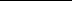 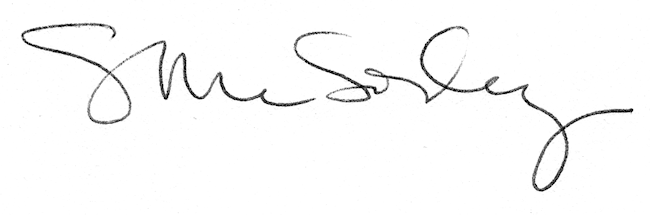 